Journée internationale de la Paix« Ensemble pour la paix : Respect, dignité et sécurité pour tous ».Dimanche 24 septembreEspaces de la Croix des TêtesSaint Julien MontdenisPique-nique partagéAprès-midi festif 11 heures : installation11 heures 30 : présentation du programme d’éducation à la paix au sein de l’école primaire par Madame la directrice12 heures : musique par l’Echo Ardoisier 12 heures 30 : allocution de bienvenue   Pique-nique partagé   animations ludiques    livres    débats Tout l’après midiDiscussions/échangesPoints de vue divers pour une paix durable, dans le monde, au quotidien, dans nos villes et villages, quartiers…Construire un territoire de paix en nos localités. Un projet sérieux et réaliste, inscrit dans une démarche participative et citoyenne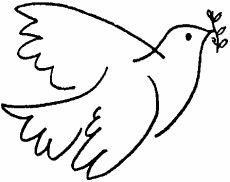 Pour tout renseignement 0647738118 ou 0677153358                        Affiche conçue et imprimée par nos soins